Objet : Campagne exceptionnelle de subvention auprès des établissements adhérents à l'UGSELAux représentants des comités, Madame, Monsieur, Lors de l’assemblée générale de notre fédération, le 27 janvier 2024, les élus ont pris la décision de redistribuer une partie des excédents financiers, sous forme de subventions, pour les établissements adhérents.Ainsi, les établissements scolaires du premier degré et les associations sportives des établissements du second degré auront la possibilité de soumettre des demandes de subvention à l'UGSEL Nationale. Cette campagne exceptionnelle vise à soutenir et à encourager les initiatives sportives et éducatives au sein de nos établissements.Nous souhaitons impliquer les élus des comités dans ce processus de sélection des dossiers. Votre avis est précieux pour garantir que les fonds soient alloués de manière équitable et efficace. Toutes les informations nécessaires sont fournies dans la note de cadrage qui est annexée à ce courrier.Nous vous invitons également à partager ces informations avec vos établissements adhérents. Vous trouverez ci-joint un exemple de courrier d'information pour les établissements, ainsi que la note de cadrage correspondante.Nous restons à votre disposition pour tout renseignement complémentaire.Nous vous remercions pour votre engagement continu et pour votre contribution à la réussite de cette campagne de subvention exceptionnelle.Bien cordialement,Jean-Noël MELLERINSecrétaire Général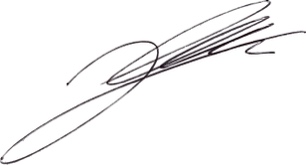 ANNEXEUGSELCampagne de financement exceptionnel 2024A destination des écoles et asA la suite d’un résultat financier excédentaire sur la période de 2023/2024, associé à une enveloppe de reliquat COVID, la fédération lance, à titre expérimental, un appel à projet pour les établissements du premier et du second degré.  Notre fédération souhaite donner la possibilité aux associations sportives du 2nd degré et aux établissements scolaires du 1er degré, de soumettre des projets visant à développer les pratiques sportives, notamment auprès de publics cibles. Ces projets structurants doivent contribuer à l'animation éducative et permettre à un plus grand nombre d’élèves de bénéficier des bienfaits du sport.Nous souhaitons promouvoir nos valeurs éducatives et citoyennes à travers des projets concrets, en lien avec l'animation éducative. Il s'agit de favoriser l'accès au sport pour tous, en mettant en place des dispositifs adaptés et en encourageant la participation des jeunes, quel que soit leur milieu social.Les projets soutenus dans le cadre de cette campagne de subventions exceptionelles seront évalués selon des critères précis. Ils devront notamment présenter des objectifs clairs, mesurables et réalistes. Les établissements scolaires devront également démontrer leur capacité à mobiliser des ressources complémentaires pour la mise en œuvre de leurs projets.Cette campagne exceptionnelle de subventions est une opportunité pour nos établissements de poursuivre et d'amplifier leurs actions en faveur du développement des pratiques sportives. Nous comptons sur la mobilisation de tous pour faire de cette expérimentation une véritable réussite.Orientations et priorités de la fédération pour cette campagne exceptionnelleLes orientations sont définies par rapport aux thématiques du plan fédéral de développement 2020 – 2024.Les thématiques éligibles à subvention ont été validées par le conseil d’administration national du 22 mars 2024 sur présentation du Bureau National Statutaire.Les 3 thématiques retenues sont issues des orientations du plan fédéral : Actions éligibles :Projets de catégorie A :Promotion du sport au féminin : une attention particulière devra être portée aux actions menées en faveur des femmes et des jeunes filles, pour le développement de toutes leurs activités (pratique, encadrement sportif, arbitrage, missions dirigeantes) et aux actions favorisant les rencontres inter-établissements. Promotion du sport inclusif : favoriser les rencontres inter-établissements et la pratique sportive du public cible, notamment via la mise en place d’un challenge inclusif, d’actions de sensibilisation à l’inclusion dans le cadre d’une pratique sportive.Budget maximum par projet : 500€. Seront éligibles les dépenses relatives : A l’organisation de l’évènement (frais de déplacement, collations, récompenses, …)A l'acquisition de matériel.Le nombre d'élèves concernés constituera un critère décisif. Une seule demande de financement sera attendue pour les projets impliquant plusieurs établissements. Aucun financement ne sera accordé pour la participation aux championnats UGSEL existants. Projets de catégorie B :Promotion de l’Activité Physique Quotidienne : mettre en œuvre les 30 minutes d'activité physique quotidienne dans toutes les écoles pour lutter contre la sédentarité et favoriser l’épanouissement et le bien-être pour chaque élève, les actions doivent se dérouler sur les temps péri et extra-scolaires (Cf. nuanciers « teste ta forme » ; « 30 situations pour jouer le jeu de l’EPS »).  Le financement pourra être utilisé pour l'aide à l'achat de matériel et/ou l'organisation d'événements spécifiquement liés au projet, avec un maximum de 300€ par projet. Pour chaque catégorie de projets (A et B), les demandes de subvention devront  être accompagnées d'une présentation détaillée du projet ainsi que d’un budget prévisionnel.Pour les établissements ou A.S sélectionnés, le versement de la subvention sera conditionné à la réception des justificatifs de dépenses (factures, …).Conditions d’éligibilitéPour prétendre à une(des) subvention(s), la structure (Ecole ou AS) doit :Être affilié(e) à la FédérationPour les AS, être à jour de ses statuts et de son enregistrement auprès de la préfectureÊtre à jour de ses règlements financiers auprès du comité (Le comité devra également être à jour de ses règlements financiers auprès de l’UGSEL territoriale et auprès de l’UGSEL nationale.)Avoir fourni l’ensemble des pièces administratives lors du dépôt de dossierAvoir respecté les délaisDésigner un référent établissementPouvoir justifier d’actions ayant démarré au cours de l’année 2024 de manière opérationnelle du point de vue des bénéficiaires (Actions sur la période du 1er janvier 2024 au 31 décembre 2024)Présentation d’un compte rendu financier (CRF) pour chaque action subventionnée en 2024Pour toute action encore en cours au moment du dépôt de la demande d’aide 2024, un CRF intermédiaire sera demandé, et le CRF final devra être transmis avant le 30 janvier 2025.Si l’un de ces critères n’est pas respecté, la demande ne sera pas étudiée.Mécanisme d’attribution des financementsChaque comité bénéficiera, à minima, de l’attribution de subventions pour : deux projets de catégorie Aun projet de catégorie BValidation des actions (comités et fédération) en 2 tempsCadrage des projets et subventionsDépôt des dossiers : points de vigilance
Les demandes de subvention seront effectuées via le Formulaire en ligne dédié, ce qui permettra aux associations sportives du 2nd degré et établissements du 1er degré :de s’identifierde présenter le projetde présenter les dépenses engagées d’attester, en cochant la case correspondante, d’être adhérent UGSEL, d’être à jour des cotisations, d’être à jour de ses remontées élèves sur la plateforme Gabriel. Afin de faciliter les traitements et suivis administratifs des dossiers qui seront déposés, merci de :Respecter les orientations définies pour cette campagne exceptionnelleRespecter les échéances du calendrierPréciser des indicateurs quantitatifs, précis et mesurables pour chaque action proposée Préciser au mieux les dates de début et de fin des actions (pour une période longue par ex : allant du 1er janvier 2024 au 31 décembre 2024, une justification sera demandée).Ne pas hésiter à contacter l’Ugsel nationale pour toute question ou besoin d’accompagnement !Calendrier et temps fortsFormulaire en ligne pour déposer votre demandehttps://forms.office.com/e/HdhmC0gVGs?origin=lprLinkObjectifs opérationnels ANSThématiques UGSELDéveloppement de la pratiquePromotion du sport au fémininDéveloppement de la pratiquePromotion du sport inclusifDéveloppement du sport santé30 minutes d’APQCommission départementaleCommission fédéraleÉtude préalable des actionsHiérarchisation des actions au niveau du comité (par le bureau ou le conseil d’administration du comité)Attribution du taux de subvention (en fonction de l’enveloppe attribuée par le national)Validation par le CA ou le bureau du comité
Envoi d’un procès-verbal de la commission départementale à la fédération(composition de la commission, compte-rendu, justification des dossiers retenus)Validation en seconde instance des actions remontées par les comités. Validation par le BNSMontant maximum d'aide par projet- sport au féminin :500€ - sport inclusif : 500€- 30 minutes d’APQ : 300€Nombre maximum de projets soumis par établissement ou AS1Nombre maximum de projets (AS ou établissement) retenus par comité3(Puis distribution du reliquat, par comité, à la proportionnalité du nombre d’adhérents)% subvention / budget de l’action0 à 100 %ActionsDates / périodesObjetDépôt des dossiers via le formulaire en ligne A partir de mi-marsLancement de la campagne d’appels à projet Fermeture du dépôt des dossiers 15 juin 2024Clôture de la campagne de dépôts des dossiersEtude des dossiersJusqu'au 15 juillet 2024Etudes et classements des projets selon les critères, par les comitésEnvoi des dossiers retenus à la Fédération15 juillet 2024Envoi des dossiers retenu par les comités, au nationalMise en paiement des aides de financement exceptionnelA partir du 16 juillet 2024Les versements des aides seront effectués par l’UGSEL nationale, après la réception des CRF.